WALT – write the initial sounds for a picture.					Wc 28.09.20I can hear the initial sound in a word.I can find the initial sound on a sound mat.I can write the initial sound. 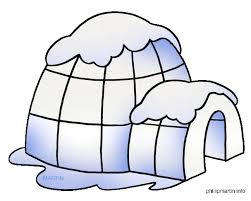 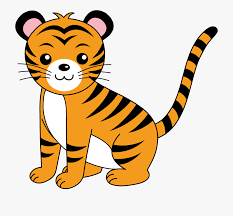 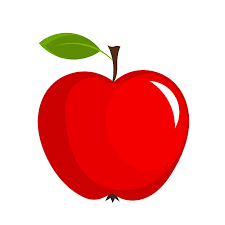 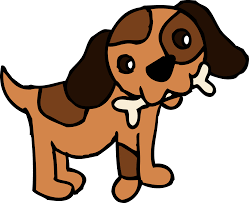 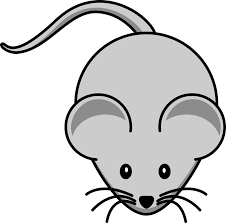 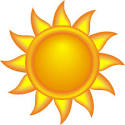 